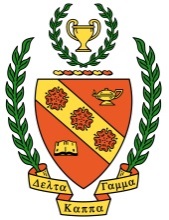 Vol. 57, No. 2			        	           _	   	____  ____	                          Spring2017									Message from the PresidentDear Omicron Sisters, The calendar says February, but the weather sure doesn’t act like it. 60+ degree days? Hopefully you were able to get outside to enjoy these unusually mild temperatures. While a few of us are craving a few more snow days, most are happy to have dodged major snow events. Regardless, the school year is half way over which means we are marching toward June.Happily, spring is )lled with Omicron events. We have three meetings left, a fun group outing planned by Iris Wingert, and the Alpha Beta State Convention in Solomons Island.  Please plan to attend these events. All are great ways to learn new things while forming strong relationships with sisters in Omicron and around the state.Membership is crucial to any organization and Delta Kappa Gamma is no di3erent. Our chapter must continue to focus on growth by inviting new members to join. As a way to get our name out to educators, we hope to have a table at this year’s Outstanding Teacher ceremony. Think about educators you know and consider asking them to join our wonderful group. I look forward to moving our chapter forward as a strong sisterhood.Thanks for all you do to make Omicron a strong, active, and fun chapter. With Omicron Pride, KathleenDear Omicron Sisters, The calendar says February, but the weather sure doesn’t act like it. 60+ degree days? Hopefully you were able to get outside to enjoy these unusually mild temperatures. While a few of us are craving a few more snow days, most are happy to have dodged major snow events. Regardless, the school year is half way over which means we are marching toward June.Happily, spring is )lled with Omicron events. We have three meetings left, a fun group outing planned by Iris Wingert, and the Alpha Beta State Convention in Solomons Island.  Please plan to attend these events. All are great ways to learn new things while forming strong relationships with sisters in Omicron and around the state.Membership is crucial to any organization and Delta Kappa Gamma is no di3erent. Our chapter must continue to focus on growth by inviting new members to join. As a way to get our name out to educators, we hope to have a table at this year’s Outstanding Teacher ceremony. Think about educators you know and consider asking them to join our wonderful group. I look forward to moving our chapter forward as a strong sisterhood.Thanks for all you do to make Omicron a strong, active, and fun chapter. With Omicron Pride,Dear Omicron Sisters, The calendar says February, but the weather sure doesn’t act like it. 60+ degree days? Hopefully you were able to get outside to enjoy these unusually mild temperatures. While a few of us are craving a few more snow days, most are happy to have dodged major snow events. Regardless, the school year is half way over which means we are marching toward June.Happily, spring is )lled with Omicron events. We have three meetings left, a fun group outing planned by Iris Wingert, and the Alpha Beta State Convention in Solomons Island.  Please plan to attend these events. All are great ways to learn new things while forming strong relationships with sisters in Omicron and around the state.Membership is crucial to any organization and Delta Kappa Gamma is no di3erent. Our chapter must continue to focus on growth by inviting new members to join. As a way to get our name out to educators, we hope to have a table at this year’s Outstanding Teacher ceremony. Think about educators you know and consider asking them to join our wonderful group. I look forward to moving our chapter forward as a strong sisterhood.Thanks for all you do to make Omicron a strong, active, and fun chapter. With Omicron Pride,Dear Omicron Sisters, The calendar says February, but the weather sure doesn’t act like it. 60+ degree days? Hopefully you were able to get outside to enjoy these unusually mild temperatures. While a few of us are craving a few more snow days, most are happy to have dodged major snow events. Regardless, the school year is half way over which means we are marching toward June.Happily, spring is )lled with Omicron events. We have three meetings left, a fun group outing planned by Iris Wingert, and the Alpha Beta State Convention in Solomons Island.  Please plan to attend these events. All are great ways to learn new things while forming strong relationships with sisters in Omicron and around the state.Membership is crucial to any organization and Delta Kappa Gamma is no di3erent. Our chapter must continue to focus on growth by inviting new members to join. As a way to get our name out to educators, we hope to have a table at this year’s Outstanding Teacher ceremony. Think about educators you know and consider asking them to join our wonderful group. I look forward to moving our chapter forward as a strong sisterhood.Thanks for all you do to make Omicron a strong, active, and fun chapter. With Omicron PrideDear Omicron Sisters, The calendar says February, but the weather sure doesn’t act like it. 60+ degree days? Hopefully you were able to get outside to enjoy these unusually mild temperatures. While a few of us are craving a few more snow days, most are happy to have dodged major snow events. Regardless, the school year is half way over which means we are marching toward June.Happily, spring is )lled with Omicron events. We have three meetings left, a fun group outing planned by Iris Wingert, and the Alpha Beta State Convention in Solomons Island.  Please plan to attend these events. All are great ways to learn new things while forming strong relationships with sisters in Omicron and around the state.Membership is crucial to any organization and Delta Kappa Gamma is no di3erent. Our chapter must continue to focus on growth by inviting new members to join. As a way to get our name out to educators, we hope to have a table at this year’s Outstanding Teacher ceremony. Think about educators you know and consider asking them to join our wonderful group. I look forward to moving our chapter forward as a strong sisterhood.Thanks for all you do to make Omicron a strong, active, and fun chapter. With Omicron PrideDear Omicron Sisters, The calendar says February, but the weather sure doesn’t act like it. 60+ degree days? Hopefully you were able to get outside to enjoy these unusually mild temperatures. While a few of us are craving a few more snow days, most are happy to have dodged major snow events. Regardless, the school year is half way over which means we are marching toward June.Happily, spring is )lled with Omicron events. We have three meetings left, a fun group outing planned by Iris Wingert, and the Alpha Beta State Convention in Solomons Island.  Please plan to attend these events. All are great ways to learn new things while forming strong relationships with sisters in Omicron and around the state.Membership is crucial to any organization and Delta Kappa Gamma is no di3erent. Our chapter must continue to focus on growth by inviting new members to join. As a way to get our name out to educators, we hope to have a table at this year’s Outstanding Teacher ceremony. Think about educators you know and consider asking them to join our wonderful group. I look forward to moving our chapter forward as a strong sisterhood.Thanks for all you do to make Omicron a strong, active, and fun chapter. With Omicron PrideDear Omicron Sisters, The calendar says February, but the weather sure doesn’t act like it. 60+ degree days? Hopefully you were able to get outside to enjoy these unusually mild temperatures. While a few of us are craving a few more snow days, most are happy to have dodged major snow events. Regardless, the school year is half way over which means we are marching toward June.Happily, spring is )lled with Omicron events. We have three meetings left, a fun group outing planned by Iris Wingert, and the Alpha Beta State Convention in Solomons Island.  Please plan to attend these events. All are great ways to learn new things while forming strong relationships with sisters in Omicron and around the state.Membership is crucial to any organization and Delta Kappa Gamma is no di3erent. Our chapter must continue to focus on growth by inviting new members to join. As a way to get our name out to educators, we hope to have a table at this year’s Outstanding Teacher ceremony. Think about educators you know and consider asking them to join our wonderful group. I look forward to moving our chapter forward as a strong sisterhood.Thanks for all you do to make Omicron a strong, active, and fun chapter. With Omicron PrideDear Omicron Sisters, The calendar has said February and March, but the weather sure doesn’t act like it. 60+ degree days? Hopefully you were able to get outside to enjoy these unusually mild temperatures. While a few of us are craving a few more snow days, most are happy to have dodged major snow events. Regardless, the school year is half way over which means we are marching toward June.Happily, spring is filled with Omicron events. We have three meetings left, a fun group outing planned by Iris Wingert, and the Alpha Beta State Convention in Solomons Island.  Please plan to attend these events. All are great ways to learn new things while forming strong relationships with sisters in Omicron and around the state.Membership is crucial to any organization and Delta Kappa Gamma is no different. Our chapter must continue to focus on growth by inviting new members to join. As a way to get our name out to educators, we hope to have a table at this year’s Outstanding Teacher ceremony. Think about educators you know and consider asking them to join our wonderful group. I look forward to moving our chapter forward as a strong sisterhood.Thanks for all you do to make Omicron a strong, active, and fun chapter. 
With Omicron Pride, 
KathleenNext Meeting: Tuesday, March 14, 2017 - 6:00 p.m.Place – Westminster High School
Program – Personal Safety, Bruce Lohr, Maryland Crime Prevention Unit Donation Collection:  Non-perishable food items for the WHS Food Pantry (most requested items: cereal, white rice, canned pasta, peanut butter and jelly)	
Raffle – Women In the Arts Committee (Terry Eckard, Chair)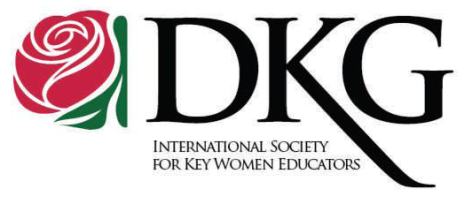 Mission Statement:                                                                   The Delta Kappa Gamma Society International promotes professional and personal growth                             of women educators and excellence in education. !"#$%&'((!%% !"#$%&'((!%%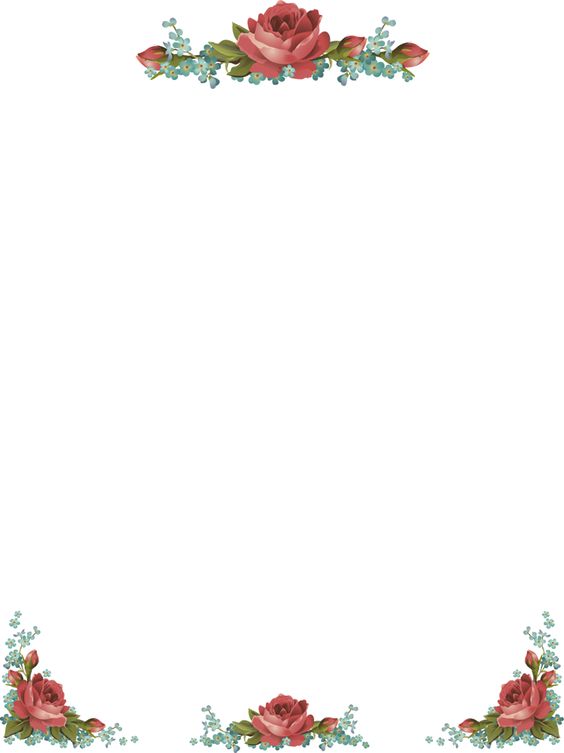 Alpha Beta State Convention at Solomons Island     The Alpha Beta State Convention will be held on April 21-23, 2017 at the Holiday Inn in beautiful Solomons Island. One of the highlights of the Convention will be the Presidents's Banquet and seeing the chapter presidents, including our own Kathleen Brunnett, honored for their service to the state chapters. Members with fifty years or more will also be recognized.       Several workshops are planned for this meeting including an hour and a half tour of the Calvert Marine Museum (registration is limited to the first 25 people who sign up for a cost of $6.00), a session that will provide skills to assist in genealogy research in which free and paid online sites will be examined, a make-it-and-take-it workshop (no skills needed for this), and a session featuring hot topics. To learn more about these fun workshops and to print out a registration form, you can find all of the information that you need in the Spring ABS Newsletter at http://omicrondkgmd.weebly.com/publications.html.      In order to stay overnight at the Solomons Island Holiday Inn, call the Holiday Inn’s booking desk at 410-326-6311 and use the code A8A. A double room is available, with all taxes included, at $143.19 per night.      The deadline for room reservations is April 7, 2017. You won't want to miss another fun Delta Kappa Gamma outing and a chance to mingle with sisters from our chapter and across the State! Omicron Spring Outing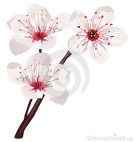       Save the date of Saturday, May 6 for a field trip to Hampton National Historic Site located in Towson off of Dulaney Valley Road. It's just a short ride into Baltimore County to visit the beautiful Georgian mansion and gardens established in the early 1800's. The mansion and grounds are owned and operated by the United States Park Service.      Tours of this beautifully restored mansion are given on the hour. Admission is free. This trip is open to all chapter members, family and friends. We will either car pool or simply meet there.        For a group tour, I will need a count of those who plan to join me for the visit. I'm still working out the details regarding the meeting time and arrangements for lunch at a local Towson restaurant. Those details will be forthcoming at our April meeting.      I am open to suggestions for a place to meet for lunch in the Towson area. You can contact me, Iris Wingert, at iwingert3@comcast.net.  For more information about the Hampton National Historic Site, visit -  https://www.nps.gov/hamp/index.htm.Don’t Forget the Spring Fundraiser: Gift card orders are due by our next meeting, March 14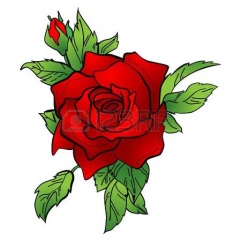 May Meeting Dinner Reservation FormMay Dinner Meeting at CCCTC on Wednesday, May 17 at 6:00 p.m.Send $12.00 to Stella by Friday, May 6 or bring to the April meeting. Name:  __________________________________________________________Number of people attending:  _________________________________________Amount enclosed:  $_________________________________________________Make check payable to:   Delta Kappa Gamma; Omicron ChapterMail to:  Stella Letras; 2128 Herbert Ave.; Westminster, MD 21157  